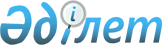 Қаратөбе ауданы бойынша 2014 жылға арналған қоғамдық жұмыстарды ұйымдастыру және қаржыландыру туралы
					
			Күшін жойған
			
			
		
					Батыс Қазақстан облысы Қаратөбе ауданы әкімдігінің 2014 жылғы 16 қаңтардағы № 27 қаулысы. Батыс Қазақстан облысы Әділет департаментінде 2014 жылғы 6 ақпанда № 3421 болып тіркелді. Күші жойылды - Батыс Қазақстан облысы Қаратөбе ауданы әкімдігінің 2015 жылғы 15 қаңтардағы № 9 қаулысымен      Күші жойылды - Батыс Қазақстан облысы Қаратөбе ауданы әкімдігінің 15.01.2015 № 9 қаулысымен (алғашқы ресми жарияланған күнінен бастап қолданысқа енгізіледі).      Қазақстан Республикасының 2001 жылғы 23 қаңтардағы "Қазақстан Республикасындағы жергілікті мемлекеттік басқару және өзін-өзі басқару туралы" Заңын, Қазақстан Республикасының 2001 жылғы 23 қаңтардағы "Халықты жұмыспен қамту туралы" Заңын, Қазақстан Республикасы Үкіметінің 2001 жылғы 19 маусымдағы № 836 "Халықты жұмыспен қамту туралы" Қазақстан Республикасының 2001 жылғы 23 қаңтардағы Заңын іске асыру жөніндегі шаралар туралы" қаулысын, Қаратөбе аудандық мәслихатының 2011 жылғы 7 ақпандағы № 26-1 "Қаратөбе ауданының 2011-2015 жылдарға арналған аумақтық даму бағдарламасы туралы" шешімін басшылыққа алып және жұмыс берушілердің өтінімі бойынша аудан әкімдігі ҚАУЛЫ ЕТЕДІ:



      1. Қаратөбе ауданы бойынша 2014 жылға арналған қоғамдық жұмыстар жұмыссыздарға әдейі арналған уақытша жұмыс орындарын ашу жолымен ұйымдастырылсын.



      2. Қоса беріліп отырған Қаратөбе ауданы бойынша 2014 жылға арналған қоғамдық жұмыстар жүргізілетін ұйымдардың тізбесі, қоғамдық жұмыстардың түрлері, көлемі мен нақты жағдайлары, қатысушылардың еңбегіне төленетін ақының мөлшері және оларды қаржыландыру көздері бекітілсін және қоғамдық жұмыстарға сұраныс пен ұсыныс айқындалсын.



      3. Қаратөбе ауданы әкiмдiгiнiң 2013 жылғы 29 сәуірдегі № 96 "Қаратөбе ауданы бойынша 2013 жылы қоғамдық жұмыстарды ұйымдастыру және қаржыландыру туралы" (Нормативтiк құқықтық актiлердi мемлекеттiк тiркеу тiзiлiмiнде тiркелген № 3293, 2013 жылғы 31 мамырда "Қаратөбе өңірі" газетiнде жарияланған) қаулысының күшi жойылды деп танылсын.



      4. Осы қаулының орындалуын бақылау аудан әкімінің орынбасары С. Өмірзақовқа жүктелсін.



      5. Осы қаулы алғашқы ресми жарияланған күнінен бастап қолданысқа енгізіледі.      Аудан әкімі                      А. Шахаров

2014 жылғы 16 қаңтардағы № 27

аудан әкімдігінің қаулысымен

бекітілген Қаратөбе ауданы бойынша 2014 жылға

арналған қоғамдық жұмыстар

жүргізілетін ұйымдардың тізбесі,

қоғамдық жұмыстардың түрлері,

көлемі мен нақты жағдайлары,

қатысушылардың еңбегіне төленетін

ақының мөлшері және оларды қаржыландыру

көздері және қоғамдық жұмыстарға

айқындалған сұраныс пен ұсыныс      кестенің жалғасы
					© 2012. Қазақстан Республикасы Әділет министрлігінің «Қазақстан Республикасының Заңнама және құқықтық ақпарат институты» ШЖҚ РМК
				№Ұйымдардың тізбесі Қоғамдық жұмыстардың түрлеріҚоғамдық жұмыстардың көлеміҚоғамдық жұмыстардың нақты жағдайлары 1"Қаратөбе селолық округі әкімінің аппараты" мемлекеттік мекемесіАумақты жинауға көмек көрсету5000 шаршы метрден кем емесҚазақстан Республикасының еңбек заңнамасымен ескерілген шектеулерді есепке алып, аптасына 40 сағаттан артық емес, екі демалыс күнімен, бір сағаттан кем емес түскі үзіліспен1"Қаратөбе селолық округі әкімінің аппараты" мемлекеттік мекемесіАбаттандыруға көмек көрсету1000 шаршы метрден кем емесҚазақстан Республикасының еңбек заңнамасымен ескерілген шектеулерді есепке алып, аптасына 40 сағаттан артық емес, екі демалыс күнімен, бір сағаттан кем емес түскі үзіліспен2"Жусандой селолық округі әкімінің аппараты" мемлекеттік мекемесіАумақты жинауға көмек көрсету2000 шаршы метрден кем емесҚазақстан Республикасының еңбек заңнамасымен ескерілген шектеулерді есепке алып, аптасына 40 сағаттан артық емес, екі демалыс күнімен, бір сағаттан кем емес түскі үзіліспен2"Жусандой селолық округі әкімінің аппараты" мемлекеттік мекемесіАбаттандыруға көмек көрсету500 шаршы метрден кем емесҚазақстан Республикасының еңбек заңнамасымен ескерілген шектеулерді есепке алып, аптасына 40 сағаттан артық емес, екі демалыс күнімен, бір сағаттан кем емес түскі үзіліспен3"Саралжын селолық округі әкімінің аппараты" мемлекеттік мекемесіАумақты жинауға көмек көрсету2500 шаршы метрден кем емесҚазақстан Республикасының еңбек заңнамасымен ескерілген шектеулерді есепке алып, аптасына 40 сағаттан артық емес, екі демалыс күнімен, бір сағаттан кем емес түскі үзіліспен3"Саралжын селолық округі әкімінің аппараты" мемлекеттік мекемесіАбаттандыруға көмек көрсету500 шаршы метрден кем емесҚазақстан Республикасының еңбек заңнамасымен ескерілген шектеулерді есепке алып, аптасына 40 сағаттан артық емес, екі демалыс күнімен, бір сағаттан кем емес түскі үзіліспен4"Аққозы селолық округі әкімінің аппараты" мемлекеттік мекемесіАумақты жинауға көмек көрсету2000 шаршы метрден кем емесҚазақстан Республикасының еңбек заңнамасымен ескерілген шектеулерді есепке алып, аптасына 40 сағаттан артық емес, екі демалыс күнімен, бір сағаттан кем емес түскі үзіліспен4"Аққозы селолық округі әкімінің аппараты" мемлекеттік мекемесіАбаттандыруға көмек көрсету450 шаршы метрден кем емесҚазақстан Республикасының еңбек заңнамасымен ескерілген шектеулерді есепке алып, аптасына 40 сағаттан артық емес, екі демалыс күнімен, бір сағаттан кем емес түскі үзіліспен5"Қоскөл селолық округі әкімінің аппараты" мемлекеттік мекемесіАумақты жинауға көмек көрсету2500 шаршы метрден кем емесҚазақстан Республикасының еңбек заңнамасымен ескерілген шектеулерді есепке алып, аптасына 40 сағаттан артық емес, екі демалыс күнімен, бір сағаттан кем емес түскі үзіліспен5"Қоскөл селолық округі әкімінің аппараты" мемлекеттік мекемесіАбаттандыруға көмек көрсету500 шаршы метрден кем емесҚазақстан Республикасының еңбек заңнамасымен ескерілген шектеулерді есепке алып, аптасына 40 сағаттан артық емес, екі демалыс күнімен, бір сағаттан кем емес түскі үзіліспен6"Егіндікөл селолық округі әкімінің аппараты" мемлекеттік мекемесіАумақты жинауға көмек көрсету2500 шаршы метрден кем емесҚазақстан Республикасының еңбек заңнамасымен ескерілген шектеулерді есепке алып, аптасына 40 сағаттан артық емес, екі демалыс күнімен, бір сағаттан кем емес түскі үзіліспен6"Егіндікөл селолық округі әкімінің аппараты" мемлекеттік мекемесіАбаттандыруға көмек көрсету500 шаршы метрден кем емесҚазақстан Республикасының еңбек заңнамасымен ескерілген шектеулерді есепке алып, аптасына 40 сағаттан артық емес, екі демалыс күнімен, бір сағаттан кем емес түскі үзіліспен7"Қаракөл селолық округі әкімінің аппараты" мемлекеттік мекемесіАумақты жинауға көмек көрсету2400 шаршы метрден кем емесҚазақстан Республикасының еңбек заңнамасымен ескерілген шектеулерді есепке алып, аптасына 40 сағаттан артық емес, екі демалыс күнімен, бір сағаттан кем емес түскі үзіліспен7"Қаракөл селолық округі әкімінің аппараты" мемлекеттік мекемесіАбаттандыруға көмек көрсету400 шаршы метрден кем емесҚазақстан Республикасының еңбек заңнамасымен ескерілген шектеулерді есепке алып, аптасына 40 сағаттан артық емес, екі демалыс күнімен, бір сағаттан кем емес түскі үзіліспен8"Сулыкөл селолық округі әкімінің аппараты" мемлекеттік мекемесіАумақты жинауға көмек көрсету2500 шаршы метрден кем емесҚазақстан Республикасының еңбек заңнамасымен ескерілген шектеулерді есепке алып, аптасына 40 сағаттан артық емес, екі демалыс күнімен, бір сағаттан кем емес түскі үзіліспен8"Сулыкөл селолық округі әкімінің аппараты" мемлекеттік мекемесіАбаттандыруға көмек көрсету1500 шаршы метрден кем емесҚазақстан Республикасының еңбек заңнамасымен ескерілген шектеулерді есепке алып, аптасына 40 сағаттан артық емес, екі демалыс күнімен, бір сағаттан кем емес түскі үзіліспен9Қаратөбе аудандық әкімдігінің шаруашылық жүргізу құқығындағы "Қаратөбе аудандық ветеринариялық станциясы" мемлекеттік коммуналдық кәсіпорныВетеринария саласында көмек көрсетуҚажеттілігі бойыншаҚазақстан Республикасының еңбек заңнамасымен ескерілген шектеулерді есепке алып, аптасына 40 сағаттан артық емес, екі демалыс күнімен, бір сағаттан кем емес түскі үзіліспен10Қазақстан Республикасы Қорғаныс министрлігінің "Батыс Қазақстан облысы Қаратөбе ауданының қорғаныс істері жөніндегі бөлімі" республикалық мемлекеттік мекемесіІс-қағаз жүргізуге көмек көрсетуҚұжаттарды келуіне қарайҚазақстан Республикасының еңбек заңнамасымен ескерілген шектеулерді есепке алып, аптасына 40 сағаттан артық емес, екі демалыс күнімен, бір сағаттан кем емес түскі үзіліспен11Қаратөбе ауданы әкімдігінің шаруашылық жүргізу құқығындағы "Қаратөбе аудандық мемлекеттік коммуналдық кәсіпорны"Сумен қамтамасыз ету саласында көмек көрсетуҚажеттілігі бойыншаҚазақстан Республикасының еңбек заңнамасымен ескерілген шектеулерді есепке алып, аптасына 40 сағаттан артық емес, екі демалыс күнімен, бір сағаттан кем емес түскі үзіліспен12"Батыс Қазақстан облысының прокуратурасы" мемлекеттік мекемесі Қаратөбе ауданының прокуратурасыІс-қағаз жүргізуге көмек көрсетуҚұжаттарды келуіне қарайҚазақстан Республикасының еңбек заңнамасымен ескерілген шектеулерді есепке алып, аптасына 40 сағаттан артық емес, екі демалыс күнімен, бір сағаттан кем емес түскі үзіліспен№Қатысушылардың еңбегіне төленетін ақының мөлшері Қаржыландыру көздеріТапсырыс бойынша сұраным (айына)Ұсыныс

(айына)1Жеке еңбек шартының негiзiнде, Қазақстан Республикасындағы қолданыстағы белгіленген Заңнамасына сәйкес, ең төменгi жалақы мөлшерiнен кем емесРеспубликалық және жергілікті бюджеттердің және жұмыс берушілердің қаражатынан олардың өтінімдері бойынша1001002Жеке еңбек шартының негiзiнде, Қазақстан Республикасындағы қолданыстағы белгіленген Заңнамасына сәйкес, ең төменгi жалақы мөлшерiнен кем емесРеспубликалық және жергілікті бюджеттердің және жұмыс берушілердің қаражатынан олардың өтінімдері бойынша40403Жеке еңбек шартының негiзiнде, Қазақстан Республикасындағы қолданыстағы белгіленген Заңнамасына сәйкес, ең төменгi жалақы мөлшерiнен кем емесРеспубликалық және жергілікті бюджеттердің және жұмыс берушілердің қаражатынан олардың өтінімдері бойынша40404Жеке еңбек шартының негiзiнде, Қазақстан Республикасындағы қолданыстағы белгіленген Заңнамасына сәйкес, ең төменгi жалақы мөлшерiнен кем емесРеспубликалық және жергілікті бюджеттердің және жұмыс берушілердің қаражатынан олардың өтінімдері бойынша30305Жеке еңбек шартының негiзiнде, Қазақстан Республикасындағы қолданыстағы белгіленген Заңнамасына сәйкес, ең төменгi жалақы мөлшерiнен кем емесРеспубликалық және жергілікті бюджеттердің және жұмыс берушілердің қаражатынан олардың өтінімдері бойынша40406Жеке еңбек шартының негiзiнде, Қазақстан Республикасындағы қолданыстағы белгіленген Заңнамасына сәйкес, ең төменгi жалақы мөлшерiнен кем емесРеспубликалық және жергілікті бюджеттердің және жұмыс берушілердің қаражатынан олардың өтінімдері бойынша40407Жеке еңбек шартының негiзiнде, Қазақстан Республикасындағы қолданыстағы белгіленген Заңнамасына сәйкес, ең төменгi жалақы мөлшерiнен кем емесРеспубликалық және жергілікті бюджеттердің және жұмыс берушілердің қаражатынан олардың өтінімдері бойынша40408Жеке еңбек шартының негiзiнде, Қазақстан Республикасындағы қолданыстағы белгіленген Заңнамасына сәйкес, ең төменгi жалақы мөлшерiнен кем емесРеспубликалық және жергілікті бюджеттердің және жұмыс берушілердің қаражатынан олардың өтінімдері бойынша40409Жеке еңбек шартының негiзiнде, Қазақстан Республикасындағы қолданыстағы белгіленген Заңнамасына сәйкес, ең төменгi жалақы мөлшерiнен кем емесРеспубликалық және жергілікті бюджеттердің және жұмыс берушілердің қаражатынан олардың өтінімдері бойынша9910Жеке еңбек шартының негiзiнде, Қазақстан Республикасындағы қолданыстағы белгіленген Заңнамасына сәйкес, ең төменгi жалақы мөлшерiнен кем емесРеспубликалық және жергілікті бюджеттердің және жұмыс берушілердің қаражатынан олардың өтінімдері бойынша2211Жеке еңбек шартының негiзiнде, Қазақстан Республикасындағы қолданыстағы белгіленген Заңнамасына сәйкес, ең төменгi жалақы мөлшерiнен кем емесРеспубликалық және жергілікті бюджеттердің және жұмыс берушілердің қаражатынан олардың өтінімдері бойынша2323

 12Жеке еңбек шартының негiзiнде, Қазақстан Республикасындағы қолданыстағы белгіленген Заңнамасына сәйкес, ең төменгi жалақы мөлшерiнен кем емесРеспубликалық және жергілікті бюджеттердің және жұмыс берушілердің қаражатынан олардың өтінімдері бойынша11